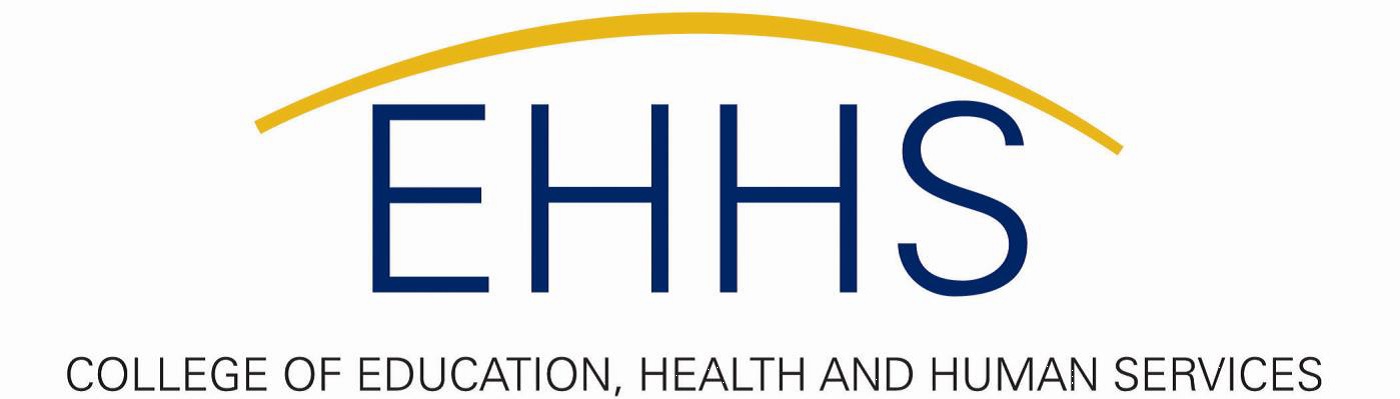 Special Education Moderate/Intensive Licensure Preparation – ADDITIONAL (Non-Degree)The Moderate/Intensive licensure preparation - ADDITIONAL program prepares individuals who have a current teaching license to obtain a teaching license in Special Education Moderate/Intensive Needs (Ohio Intervention Specialist). Completion of the coursework is a prerequisite to being recommended by Kent State University for licensure; licenses are granted by the Ohio Department of Education.Please be advised that the Plan of Study (this form) should be completed and submitted to the Graduate Student Office in 418 White Hall no later than the end of the second semester of coursework in the program. Registration will be blocked at the end of the second semester until a plan of study has been submitted. Licensure coursework and field-based experiences are prescribed based on the program approved for KSU by the Ohio Department of Education (ODE). Previous coursework may be considered if appropriate and current. If you are interested in a master’s degree from KSU, you must be fully admitted into the program and complete the prescribed coursework on the master’s degree plan of study in addition to courses that are prescribed here for licensure.Name 		Banner Identification 	KSU email 		Date Graduate Work Began 	Street Address		Degrees/Certifications	City, State, Zip Code		Teaching License (Discipline/Grade band)	Program Requirements (40 credits)Course #	Course Name				Alternate Course		Semester/Year Taken	Credit	SPED 53010	Family and Professional Collaboration	_________________________	___________________	    3SPED 53021	Assessment for Special Education		_________________________	___________________	    3SPED 53030	Applied Behavior Analysis I		_________________________	___________________	    3SPED 53031	Applied Behavior Analysis II		_________________________	___________________	    3SPED 53040	Language and Reading in SPED		_________________________	___________________	    3SPED 53051	Characteristics Students with M/I Needs	_________________________	___________________	    3SPED 53063	Curriculum Methods M/I			_________________________	___________________	    3SPED 53070	Plan and Program Transitions		_________________________	___________________	    3SPED 53080	Assistive Tech for Students w/ Disabilities	_________________________	___________________	    3SPED 63092	Field Experience SPED			_________________________	___________________	    3SPED 63992	Student Teaching in SPED*		_________________________	___________________	    4SPED 64309	ASD: Theory and Diagnosis		_________________________	___________________	    3SPED 64951	Developing IFSPs/IEP			_________________________	___________________	    3												Total Credits	_______*Student teaching is taken after completion of all licensure coursework.Additional Licensure CourseworkAn analysis of coursework required for graduate licensure will be completed before entering into the program. A minimum B grade is required in each of these courses. A Plan of Study will be created based on transcript analysis and current licensure requirements by the Ohio Department of Education. Coursework required for licensure would be in addition to requirements for the Special Education M/I licensure preparation program.Additional Licensure Requirements (if not completed prior to enrollment in SPED M/I Licensure Program)Course #	Course Name				Alternate Course		Semester/Year Taken	CreditSPED 63200	Introduction to Exceptionalities		_________________________	___________________	    3CI 57501	Teaching Math in Early/Middle Grades	_________________________	___________________	    3Choose 3 from the following (1 must be a phonics course)CI 57504	Teaching Read/Writing in Middle Grades	_________________________	___________________	    3CI 67310	Theory Practice of Teaching Reading	_________________________	___________________	    3CI 67312	Teaching Writing as a Process 0RCI 67330	Reading in Content Areas			_________________________	___________________	    3CI 67319	Diagnosis and Remediation in Reading	_________________________	___________________	    3		(Requires CI 67310 as a prerequisite)ECED 50105	Appropriate Phonics K-Primary OR	MCED 50005	Effective use of Phonics			_________________________	___________________	    3SignaturesStudent		Date	Advisor		Date	Notes The Special Education licensure ensures professionals are equipped to teach the range of ages in grades PK-5.  Therefore, your licensure program must meet the requirements across the curriculum areas, which typically includes methods courses in reading/language arts, science/social studies, and math. Your program should include such courses if you have not previously completed them.  Additionally, the Ohio licensure programs require professionals to complete 12 hours of reading instruction, 3 of which must emphasize phonics instruction.If your program includes a practicum and/or student teaching, you must meet with your faculty advisor and apply with the Office of Clinical Experiences in 304 White Hall one year in advance. Licensure Requirement (not required for graduation):
Candidates seeking Ohio licensure are required to pass specific assessments in order to apply for licensure. Students should consult their advisors for specific program requirements and refer to the See Ohio Department of Education-Educator Preparation website for more information on assessments specific to licensure type.All course work for licensure must be completed prior to student teaching.